Autoriteti Kontraktor : Ndermarrja e Sherbimeve Publike FierFTESË PËR OFERTË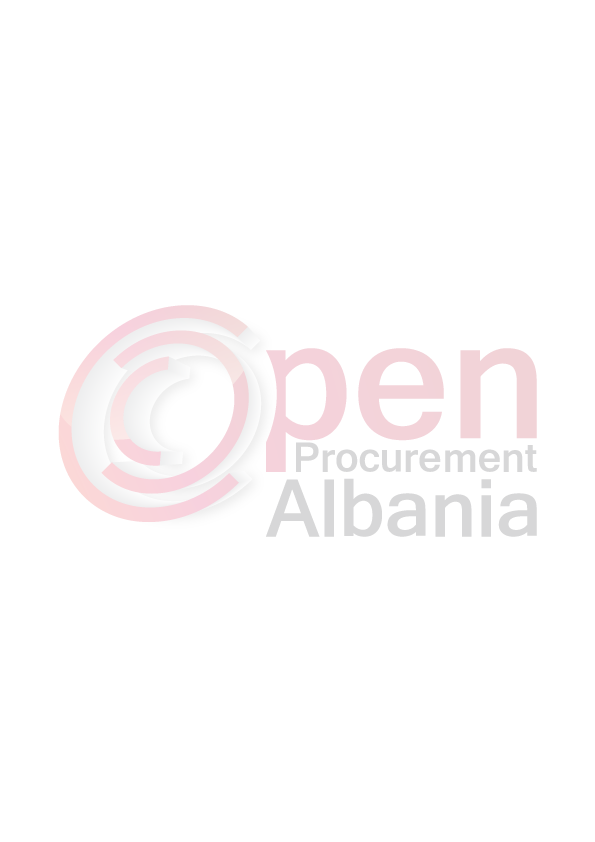 Emri dhe adresa e autoritetit kontraktorEmri : Nd/ja  e Sherbimeve Publike Fier Adresa_:Lagjia “11 Janari” FierTel/Fax: 069 92 21 350 / 069 32 96 771Adresa e Internetit:sherbimetpublikefier@gmail.comAK-ja do të zhvillojë procedurën ne prokurimit me vlerë të vogël me fondlimit : 100 000  leke pa TVSh,me objekt: Blerie Tubo MetalikeData e zhvillimit do të jetë :Dt.10.06.2016 ora 14:30 në adresën www.app.gov.alJeni të lutur të paraqisni ofertën tuaj për këtë objekt prokurimi me këtotë dhena:Shih tabelen me poshte:Specifikime teknike: Tubot te jene metalike me ɸ te kerkuar, gjatesia e tubove Operatori ekonomik I renditur I pari perpara se te shpallet fitues duhet te dorezoje prane autoritetit kontraktor dokumentet si me poshte :1.Ekstrakt QKR2.Ekstrakt Bankar3.Deklarate te permbushjes se specifikimeve teknike dhe afatet e levrimit,kushtet e transportit.4.Fituesi duhet te sjelle ne ambjentet e autoritetit kontraktor te gjitha materialet.Transporti I mallit do te kryhet me mjetet e vet firmes fituese ne magazine  e nd/jes tone . Operatori ekonomiki renditur I pari , duhet te paraqitet prane Ndermarrjes se Sherbimeve Publike per te sjelle dokumentet justifikuese.Afati i levrimi te mallit do te behet sipas kerkesave te Autoritetit tone kontraktor.Bashke me formularin e ofertës , operatori fitues duhet të paraqesë të dhënat e plota të personit te kontaktit.TITULLARI I AUTORITETIT KONTRAKTOR /OSE PERSONI IAUTORIZUAR PREJ TIJFLAMUR MATONrEmertimi I materialitNjesiaSasia12341Tubo metalike ɸ 50 me spesor  2mmkg1000